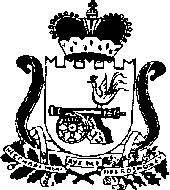 СОВЕТ ДЕПУТАТОВ РУДНЯНСКОГО ГОРОДСКОГО ПОСЕЛЕНИЯ РУДНЯНСКОГО РАЙОНА СМОЛЕНСКОЙ ОБЛАСТИРЕШЕНИЕ  от 20.11.2017 №147                                 В соответствии с Налоговым Кодексом Российской Федерации, Федеральным  законом  от 06 октября 2003 г. № 131-ФЗ  «Об общих принципах организации местного самоуправления в РФ», Уставом Руднянского городского поселения Руднянского района Смоленской области, Совет депутатов Руднянского городского поселения Руднянского района Смоленской областиРЕШИЛ:1. Внести следующие изменения в Положение о земельном налоге на территории муниципального образования Руднянского городского поселения Руднянского района Смоленской области, утвержденное решением Совета депутатов Руднянского городского поселения Руднянского района Смоленской области от   24.11.2015   №  21:1.1.Раздел 2 дополнить частью 3 следующего содержания: 1,5 процента от кадастровой стоимости участка, для не используемых земельных участков из земель сельскохозяйственного назначения или из земель в составе зон сельскохозяйственного использования в населенных пунктах»1.2.  Часть 2  раздела 2 изложить в следующей редакции: 1,5 процента от кадастровой стоимости участка в отношении земельных участков, предназначенных для размещения объектов торговли, общественного питания, бытового обслуживания, гостиниц»1.3. В части 1 раздела 3 абзац «-многодетные родители, имеющие на иждивении трех и более детей» изложить в следующей редакции:«-многодетные родители, имеющие на иждивении трех и более детей, в отношении земельных участков, предназначенных для индивидуального жилищного строительства и ведения личного подсобного хозяйства»1.4. В части 1 раздела 3 абзац «автотранспортные предприятия, осуществляющие пассажирские перевозки» исключить.2. Настоящее решение подлежит официальному опубликованию в газете «Руднянский голос».3. Настоящее решение вступает в силу с 01.01.2018 года.Глава муниципального образования Руднянского городского поселения Руднянского района Смоленской области                                           С.Н. Костин  